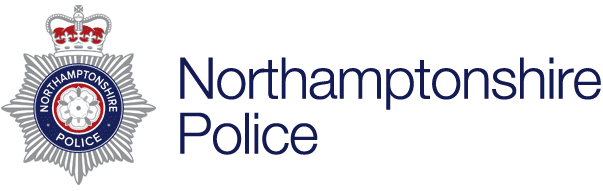 ROLE & RANK: 				Special Police Constable (Voluntary Post)DUTY BASE: 				Northamptonshire CountywideSUPERVISION AND CONTROL: 	CIP Sergeant / TeamMINUMUM HOURS: 			200 Hours Per Annum (16hrs per Month)PURPOSE OF THE ROLE:Special Constables are voluntary police officers with all the same powers as full-time regular police officers. They come from all walks of life and join us for a variety of reasons. Special Constables volunteer alongside regular police officers, providing support to front line policing and play an essential role in preventing, reducing, and tackling crime and keeping the communities of Northamptonshire safe.MAIN RESPONSIBILITIES:To build and maintain community relations by promoting trust and confidence through high visibility patrolling, force priority tasking and including the effective capture and recording of intelligence.To take all the responsibilities of an operational police officer including all relevant paperwork, risk assessment, task delivery and incident management as directed and required which may include court attendance.To develop effective professional relationships with colleagues, external partners, and members of the community in support of the organisation’s direction, strategy, and commitments.To assist in the operational effectiveness of the Force by contributing to events, operations, or priorities, taking personal responsibility to attain and maintain skills and knowledge appropriate to the role.To take responsibility for personal compliance with Force Policy and the Policing Code of Ethics.To carry out necessary administrative tasks attending meetings, training and planning events where required.To maintain strong communications and liaison with allocated Specials Sergeant, Special Inspector and Citizens in Policing Team Coordinators where required.Special ConstabularySpecial Constable Competency Value FrameworkDuring the different stages of the recruitment process, you will be assessed against Level 1 of the College of Policing Competency Values Framework: Competency ValueRecruitment StageWe Take Ownership Online Application & InterviewWe are Collaborative Online Application & InterviewWe Are Emotionally AwareInterviewWe are Innovative & Open-MindedInterviewWe Analyse CriticallyInterviewWe Deliver, Support & InspireInterview